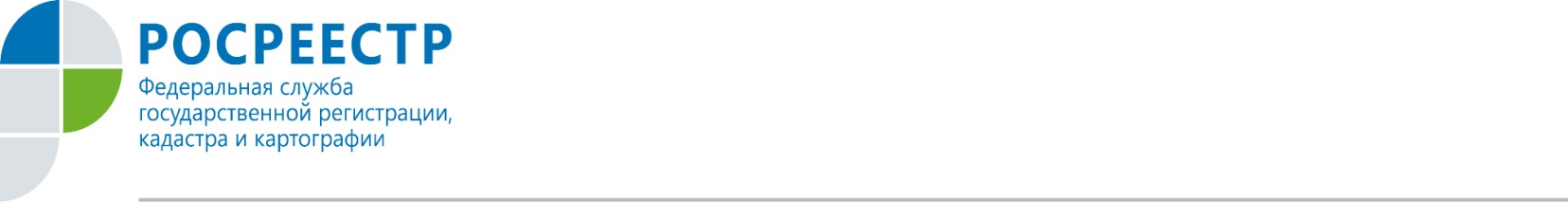 С НАЧАЛА ДЕЙСТВИЯ ПРОГРАММЫ ЛЬГОТНОЙ ИПОТЕКИ ОРЛОВЦЫ ЗАРЕГИСТРИРОВАЛИ СВЫШЕ 270 ИПОТЕЧНЫХ СДЕЛОК ПОД 6,5%Первая льготная ипотека была зарегистрирована в начале мая месяца. На сегодняшний день уже 276 орловцев воспользовалась возможностью улучшить свои жилищные условия за счет ипотеки с пониженной ставкой. Напомним, для поддержки граждан в период пандемии Правительство РФ утвердило программу льготной ипотеки под 6,5% годовых, которая сохраняется на весь период кредита. Программа действует до 1 ноября 2020 года. Однако есть ряд обязательных и существенных требований к приобретаемой недвижимости. Во-первых, по льготной ипотеке заёмщик сможет купить жилье только на первичном рынке в строящемся или в уже построенном доме. Во-вторых, чтобы взять ипотеку с господдержкой, нужно внести не менее 20% от стоимости квартиры. Сейчас условия программы льготного кредитования расширены и лимит средств на выдачу кредита (займа) увеличен с 3-х до 6-ти миллионов рублей.- Сегодня в регионе мы наблюдаем рост активности участников данного процесса - как банков и застройщиков, так и граждан, приобретающих квартиры в новостройках,- отметила руководитель Управления Росреестра по Орловской области Надежда Кацура.Всего за 6 месяцев текущего года орловцы оформили 6 397 ипотечных сделок с недвижимостью, за аналогичный период 2019 года было зарегистрировано 6 626 ипотек.Пресс-служба УправленияРосреестра по Орловской области 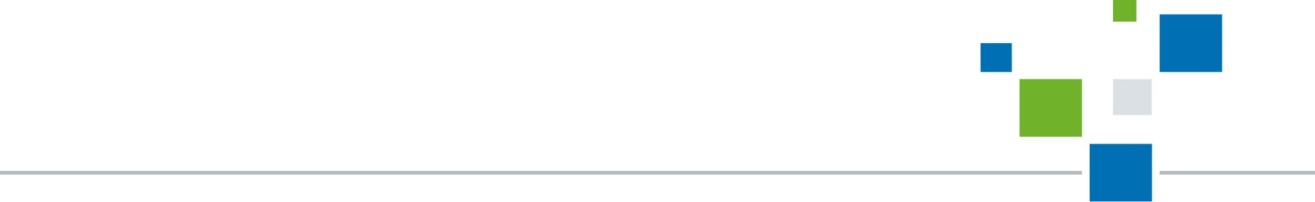 